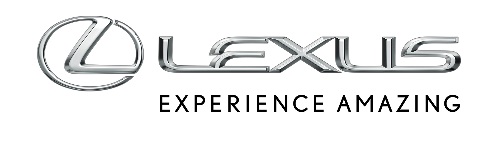 4 LIPCA 2022TAK ZAPROJEKTOWANO LEXUSA RX 5. GENERACJI. NOWA KONCEPCJA STYLISTYCZNA I SYLWETKA W STYLU COUPEWyraźne nawiązania do poprzednich generacji RX-aWydłużona maska, przetłoczenia boczne i duże koła tworzą charakter RX-a piątej generacjiRozpoznawalny trapezoidalny kształt wpisany w projekt przodu autaSylwetka w stylu coupe i mocno zarysowany tył Piąta generacja Lexusa RX to kolejny po NX-ie model, który powstał w ramach nowej koncpecji stylistycznej marki. Zgodnie z jej założeniami design nowych aut Lexusa ma odzwierciedlać ich charakter, osiągi i właściwości jezdne. Zadaniem stylistów nowego RX-a było podkreślenie jego najważniejszych atutów, ale także odwołanie się do najlepszych cech poprzednich generacji modelu, który stworzył segment SUV-ów premium i był pierwszym samochodem premium z napędem hybrydowym. Efektem jest wyrazista stylistyka nowego RX-a, która nawiązuje do jego nowych zelektryfikowanych napędów: oszczędnej hybrydy (RX 350h), mocnej hybrydy (RX 500h) oraz hybrydy plug-in (RX 450h+).Nozomi Hirai, szef projektantów nadwozia nowego RX-a, wyjaśnia, że koncepcja stylistyczna auta widzianego z boku była szczególnie istotna. „Chcieliśmy podkreślić nisko położony środek ciężkości oraz zwartą sylwetkę. By to osiągnąć, podnieśliśmy przód maski, a także obniżyliśmy dolną linię tylnej szyby. Obniżając linię okien, zmieniszyliśmy płaszczyznę ponad kołami, dzięki czemu auto ma lepsze proporcje” – mówi Hirai o różnicach względem poprzednika.Nowy RX ma taką samą długość jak obecny model, ale maska została wydłużona, słupek A cofnięty, a rozstaw osi zwiększony o 60 mm. Zmiany te podkreślają dynamikę auta, podobnie jak wyraźne przetłoczenia boczne oraz duże, 21-calowe koła. „Dzięki tym zabiegom stylistyka auta jest naprawdę unikalna. Celowo połączyliśmy przeciwstawne elementy – masywny przód i dynamiczną tylną część nadwozia” – dodaje Hirai.Przód samochodu najlepiej oddaje nową koncepcję stylistyczną. Charakterystyczny trapezoidalny kształt został wpisany w projekt przedniego pasa. Grill został wizualnie zespolony z resztą karoserii, by w ten sposób nawiązać do elektrycznego modelu RZ, a także podkreślić nisko położony środek ciężkości. Reflektory mają bardziej kompaktowe rozmiary i ostre kształty, a wloty powietrza i szerszy o 15 mm rozstaw przednich kół podkreślają stabilną sylwetkę auta.Za sprawą obniżenia linii dachu o 10 mm sylwetka nowego RX-a jeszcze bardziej przypomina nadwozie typu coupe, a wrażenie to potęguje charakterystyczny dla tego modelu czarny tylny słupek o jeszcze bardziej trójwymiarowym wyglądzie. Krótki tylny zwis nadaje mocnego charakteru, a pas świetlny, który ciągnie się przez całą szerokość auta, podkreśla szeroki rozstaw kół i pewne prowadzenie.